Old Mission Peninsula Historical SocietyMeeting Agenda 6:00 pm      Thursday, May 7, 2020 on ZoomOMPHS yearly dues by June 1. Unfortunately, the virus is even taking its toll with us at OMPHS. We will lose the $700 typical yearly income from the cancellation of Log Cabin Days as well as the anticipated $2,000 from the Bowers Harbor Fundraiser and some of the donations from the Log House donation box. Additionally, our treasury is already down significantly. To continue your good work with our historic sites, our tree planting and educational outreach, can you help your Historical Society by 1. paying your dues by June 1 ($10 individual, $15 family) and, hopefully, 2. adding an additional contribution?Please mail your contribution and dues to OMPHS P.O. Box 115Old Mission, Michigan49673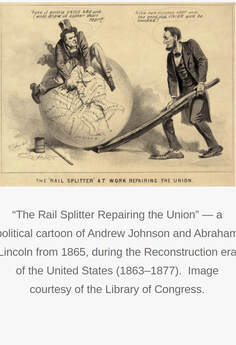 Presentation: Video by Stephen Siciliano, PhD. Academic Vice-president at NMC. To be posted on our web site. “Abraham Lincoln Through the Eyes of Political Cartoons” gives a strong overview of the Civil War. Abraham Lincoln is connected to Old Mission Peninsula, both as president during very difficult times but also because many of the homesteads here have his signature on the original documents.Ann and Judy are working to get this link on our site.Business Meeting Call to Order	Business	1. Approval of November, 2019 minutes	2. Treasure’s Report. Audit	3. Communications and Announcements	4. Additions and changes to the agenda	Old Business1. Hessler Log2. Lighthouse Shutters project update Laura Johnson and Chris Reiser	New BusinessVote on new vice-president, Steve Lewis and new Treasurer, Dean Francis. Thanks to you both for running.Due to the coronavirus Hessler Log Cabin, the Log Church, Dougherty House and the Lighthouse are all closed for the foreseeable future.Outside posters describing the Lighthouse and the Hessler Log Cabin. Karen and Laura.Insects, chipmunks and mice at Hessler. JohnLog Cabin Days cancelled. Laura and AmyOMPHS yearly dues by June 1. To continue your good work with our historic sites, our tree planting and educational reach-out, can you help out by both paying your dues and, if you can, adding an additional contribution?Please mail your contribution and dues to OMPHS P.O. Box 115Old Mission, Michigan 49673Committee Reports Summary (see the attached)		Committee chairs may expand on the summary if needed		a. Executive Board Committee – John Scarbrough		b. Newsletter and Archives – Ann Swaney		c. Program Committee – Judy Weaver and Ann Swaney		d. Website Committee – Barb Berthelsen and Judy Weaver		e. Dougherty House – Bill Cole	f. Log Cabin Committee – Phyllis Cooley co-chair 		g. Tree Committee – Jim Hall.		h. ad hoc Lighthouse Committee –Chris Reiser, Laura Johnson		i. Replica Log Church Committee – contact is Amy Lyman,					j. Membership Committee – Judy Weaver		k. Hospitality Committee Amy Lyman, Karen Reiser	AdjournPrograms: 1.“Abraham Lincoln Through the Eyes of Political Cartoons” Thank you Ann and Judy2. Barb posted this intriguing link about researching the history of your house:https://www.homeadvisor.com/r/a-guide-to-researching-the-history-of-a-house/Thank you, Barb.